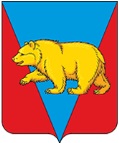 Администрация Новоуспенского сельсоветаАбанского района  Красноярского краяПОСТАНОВЛЕНИЕ20.10.2022                                         с. Новоуспенка                                                        № 60-пОб утверждении отчета об исполнениибюджета поселения за 3 квартал 2022годаВ соответствии со ст.25 Положения «О бюджетном процессе в Новоуспенском сельсовете», а так же руководствуясь статьями 16,19 Устава Новоуспенского сельсовета Абанского района Красноярского края ПОСТАНОВЛЯЮ:     1.Утвердить отчет об исполнении сельского бюджета за 3 квартал 2022 года  по доходам в сумме 8 543 349,06 рублей и по расходам в сумме  7 897 769,79  рублей.    2.Утвердить исполнение сельского бюджета за 3 квартал 2022 года по источникам финансирования  дефицита бюджета в сумме   645 579,27 рублей, согласно приложения № 1. к настоящему постановлению.    3. Утвердить исполнение сельского бюджета по доходам за 3 квартал 2022 год, согласно приложения № 2,3 к настоящему постановлению.    4. Утвердить исполнение сельского бюджета за 3 квартал 2022 года по функциональной классификации расходов бюджета, согласно приложению № 4 к настоящему постановлению.    5.Опубликовать настоящее постановление  в «Ведомостях органов местного самоуправления Новоуспенского сельсовета»    6. Настоящее постановление вступает в силу со дня официального опубликования.Глава Новоуспенского сельсовета                                                    Л.В. ХовричПриложение № 1Приложение № 1Приложение № 1Приложение № 1Приложение № 1Приложение № 1                     к постановлению  № 60 -п от 20.10.2022                     к постановлению  № 60 -п от 20.10.2022                     к постановлению  № 60 -п от 20.10.2022                     к постановлению  № 60 -п от 20.10.2022                     к постановлению  № 60 -п от 20.10.2022                     к постановлению  № 60 -п от 20.10.2022                     к постановлению  № 60 -п от 20.10.2022                     к постановлению  № 60 -п от 20.10.2022                     к постановлению  № 60 -п от 20.10.2022                     к постановлению  № 60 -п от 20.10.2022                     к постановлению  № 60 -п от 20.10.2022 Источники финансирования дефицита 
 бюджета поселения по кодам классификации источников финансирования дефицитов бюджетов  в 2022 году Источники финансирования дефицита 
 бюджета поселения по кодам классификации источников финансирования дефицитов бюджетов  в 2022 году Источники финансирования дефицита 
 бюджета поселения по кодам классификации источников финансирования дефицитов бюджетов  в 2022 году Источники финансирования дефицита 
 бюджета поселения по кодам классификации источников финансирования дефицитов бюджетов  в 2022 году Источники финансирования дефицита 
 бюджета поселения по кодам классификации источников финансирования дефицитов бюджетов  в 2022 году Источники финансирования дефицита 
 бюджета поселения по кодам классификации источников финансирования дефицитов бюджетов  в 2022 году Источники финансирования дефицита 
 бюджета поселения по кодам классификации источников финансирования дефицитов бюджетов  в 2022 году Источники финансирования дефицита 
 бюджета поселения по кодам классификации источников финансирования дефицитов бюджетов  в 2022 году Источники финансирования дефицита 
 бюджета поселения по кодам классификации источников финансирования дефицитов бюджетов  в 2022 году Источники финансирования дефицита 
 бюджета поселения по кодам классификации источников финансирования дефицитов бюджетов  в 2022 году Источники финансирования дефицита 
 бюджета поселения по кодам классификации источников финансирования дефицитов бюджетов  в 2022 году Источники финансирования дефицита 
 бюджета поселения по кодам классификации источников финансирования дефицитов бюджетов  в 2022 году Источники финансирования дефицита 
 бюджета поселения по кодам классификации источников финансирования дефицитов бюджетов  в 2022 году Источники финансирования дефицита 
 бюджета поселения по кодам классификации источников финансирования дефицитов бюджетов  в 2022 году Источники финансирования дефицита 
 бюджета поселения по кодам классификации источников финансирования дефицитов бюджетов  в 2022 году Источники финансирования дефицита 
 бюджета поселения по кодам классификации источников финансирования дефицитов бюджетов  в 2022 году Источники финансирования дефицита 
 бюджета поселения по кодам классификации источников финансирования дефицитов бюджетов  в 2022 году Источники финансирования дефицита 
 бюджета поселения по кодам классификации источников финансирования дефицитов бюджетов  в 2022 году Источники финансирования дефицита 
 бюджета поселения по кодам классификации источников финансирования дефицитов бюджетов  в 2022 году Источники финансирования дефицита 
 бюджета поселения по кодам классификации источников финансирования дефицитов бюджетов  в 2022 годуНаименование показателяКод строкиКод строкиКод источника финансирования дефицита бюджета по бюджетной классификацииКод источника финансирования дефицита бюджета по бюджетной классификацииКод источника финансирования дефицита бюджета по бюджетной классификацииКод источника финансирования дефицита бюджета по бюджетной классификацииУтвержденные бюджетные назначенияУтвержденные бюджетные назначенияУтвержденные бюджетные назначенияУтвержденные бюджетные назначенияИсполненоИсполненоИсполненоИсполненоИсполненоНеисполненные назначенияНеисполненные назначения122333344445555566Источники финансирования дефицита бюджета - всего, в том числе:500500ХХХХ----- 645 579,27   - 645 579,27   - 645 579,27   - 645 579,27   - 645 579,27   -645 579,27-645 579,27Изменение остатков средств 700700822 01 00 00 00 00 0000 000822 01 00 00 00 00 0000 000822 01 00 00 00 00 0000 000822 01 00 00 00 00 0000 000-----645 579,27-645 579,27-645 579,27-645 579,27-645 579,27-645 579,27-645 579,27Изменение остатков средств на счетах по учету  средств бюджета700700822 01 05 00 00 00 0000 000822 01 05 00 00 00 0000 000822 01 05 00 00 00 0000 000822 01 05 00 00 00 0000 000-----645 579,27-645 579,27-645 579,27-645 579,27-645 579,27-645 579,27-645 579,27Увеличение остатков средств, всего710710822 01 05 00 00 00 0000 500822 01 05 00 00 00 0000 500822 01 05 00 00 00 0000 500822 01 05 00 00 00 0000 500-15 166 995,6-15 166 995,6-15 166 995,6-15 166 995,6-8 543 349,06-8 543 349,06-8 543 349,06-8 543 349,06-8 543 349,06XXУвеличение прочих остатков средств бюджетов710710822 01 05 02 00 00 0000 500822 01 05 02 00 00 0000 500822 01 05 02 00 00 0000 500822 01 05 02 00 00 0000 500-15 166 995,6-15 166 995,6-15 166 995,6-15 166 995,6-8 543 349,06-8 543 349,06-8 543 349,06-8 543 349,06-8 543 349,06XXУвеличение прочих остатков денежных средств  бюджетов710710822 01 05 02 01 00 0000 510822 01 05 02 01 00 0000 510822 01 05 02 01 00 0000 510822 01 05 02 01 00 0000 510-15 166 995,6-15 166 995,6-15 166 995,6-15 166 995,6-8 543 349,06-8 543 349,06-8 543 349,06-8 543 349,06-8 543 349,06XXУвеличение прочих остатков денежных средств бюджетов сельских поселений710710822 01 05 02 01 10 0000 510822 01 05 02 01 10 0000 510822 01 05 02 01 10 0000 510822 01 05 02 01 10 0000 510-15 166 995,6-15 166 995,6-15 166 995,6-15 166 995,6-8 543 349,06-8 543 349,06-8 543 349,06-8 543 349,06-8 543 349,06XXУменьшение остатков средств, всего720720822 01 05 00 00 00 0000 600822 01 05 00 00 00 0000 600822 01 05 00 00 00 0000 600822 01 05 00 00 00 0000 60015 207 738,8415 207 738,8415 207 738,8415 207 738,847 897 769,797 897 769,797 897 769,797 897 769,797 897 769,79XXУменьшение прочих остатков средств бюджетов720720822 01 05 02 00 00 0000 600822 01 05 02 00 00 0000 600822 01 05 02 00 00 0000 600822 01 05 02 00 00 0000 60015 207 738,8415 207 738,8415 207 738,8415 207 738,847 897 769,797 897 769,797 897 769,797 897 769,797 897 769,79XXУменьшение прочих остатков денежных средств  бюджетов720720822 01 05 02 01 00 0000 610822 01 05 02 01 00 0000 610822 01 05 02 01 00 0000 610822 01 05 02 01 00 0000 61015 207 738,8415 207 738,8415 207 738,8415 207 738,847 897 769,797 897 769,797 897 769,797 897 769,797 897 769,79XXУменьшение прочих остатков денежных средств бюджетов сельских поселений720720822 01 05 02 01 10 0000 610822 01 05 02 01 10 0000 610822 01 05 02 01 10 0000 610822 01 05 02 01 10 0000 61015 207 738,8415 207 738,8415 207 738,8415 207 738,847 897 769,797 897 769,797 897 769,797 897 769,797 897 769,79ХХ                                                                                                                                                                                  Приложение № 2                                                                                                                                                   к постановлению № 60-п от 20.10.2022Доходы  бюджета поселения по кодам классификации доходов бюджетов (рублях)                                                                                                                                                                                  Приложение № 2                                                                                                                                                   к постановлению № 60-п от 20.10.2022Доходы  бюджета поселения по кодам классификации доходов бюджетов (рублях)                                                                                                                                                                                  Приложение № 2                                                                                                                                                   к постановлению № 60-п от 20.10.2022Доходы  бюджета поселения по кодам классификации доходов бюджетов (рублях)                                                                                                                                                                                  Приложение № 2                                                                                                                                                   к постановлению № 60-п от 20.10.2022Доходы  бюджета поселения по кодам классификации доходов бюджетов (рублях)                                                                                                                                                                                  Приложение № 2                                                                                                                                                   к постановлению № 60-п от 20.10.2022Доходы  бюджета поселения по кодам классификации доходов бюджетов (рублях)                                                                                                                                                                                  Приложение № 2                                                                                                                                                   к постановлению № 60-п от 20.10.2022Доходы  бюджета поселения по кодам классификации доходов бюджетов (рублях)                                                                                                                                                                                  Приложение № 2                                                                                                                                                   к постановлению № 60-п от 20.10.2022Доходы  бюджета поселения по кодам классификации доходов бюджетов (рублях)                                                                                                                                                                                  Приложение № 2                                                                                                                                                   к постановлению № 60-п от 20.10.2022Доходы  бюджета поселения по кодам классификации доходов бюджетов (рублях)                                                                                                                                                                                  Приложение № 2                                                                                                                                                   к постановлению № 60-п от 20.10.2022Доходы  бюджета поселения по кодам классификации доходов бюджетов (рублях)                                                                                                                                                                                  Приложение № 2                                                                                                                                                   к постановлению № 60-п от 20.10.2022Доходы  бюджета поселения по кодам классификации доходов бюджетов (рублях)                                                                                                                                                                                  Приложение № 2                                                                                                                                                   к постановлению № 60-п от 20.10.2022Доходы  бюджета поселения по кодам классификации доходов бюджетов (рублях)                                                                                                                                                                                  Приложение № 2                                                                                                                                                   к постановлению № 60-п от 20.10.2022Доходы  бюджета поселения по кодам классификации доходов бюджетов (рублях)                                                                                                                                                                                  Приложение № 2                                                                                                                                                   к постановлению № 60-п от 20.10.2022Доходы  бюджета поселения по кодам классификации доходов бюджетов (рублях)                                                                                                                                                                                  Приложение № 2                                                                                                                                                   к постановлению № 60-п от 20.10.2022Доходы  бюджета поселения по кодам классификации доходов бюджетов (рублях)                                                                                                                                                                                  Приложение № 2                                                                                                                                                   к постановлению № 60-п от 20.10.2022Доходы  бюджета поселения по кодам классификации доходов бюджетов (рублях)                                                                                                                                                                                  Приложение № 2                                                                                                                                                   к постановлению № 60-п от 20.10.2022Доходы  бюджета поселения по кодам классификации доходов бюджетов (рублях)                                                                                                                                                                                  Приложение № 2                                                                                                                                                   к постановлению № 60-п от 20.10.2022Доходы  бюджета поселения по кодам классификации доходов бюджетов (рублях)                                                                                                                                                                                  Приложение № 2                                                                                                                                                   к постановлению № 60-п от 20.10.2022Доходы  бюджета поселения по кодам классификации доходов бюджетов (рублях)                                                                                                                                                                                  Приложение № 2                                                                                                                                                   к постановлению № 60-п от 20.10.2022Доходы  бюджета поселения по кодам классификации доходов бюджетов (рублях)                                                                                                                                                                                  Приложение № 2                                                                                                                                                   к постановлению № 60-п от 20.10.2022Доходы  бюджета поселения по кодам классификации доходов бюджетов (рублях)                                                                                                                                                                                  Приложение № 2                                                                                                                                                   к постановлению № 60-п от 20.10.2022Доходы  бюджета поселения по кодам классификации доходов бюджетов (рублях)                                                                                                                                                                                  Приложение № 2                                                                                                                                                   к постановлению № 60-п от 20.10.2022Доходы  бюджета поселения по кодам классификации доходов бюджетов (рублях)